1. PODACI O STUDENTUIme i prezime:  ___________________________       E-mail: __________________Matični broj studenta:   	 Tel/Mob: __________________Studij i smjer: ___________________________        JMBAG: __________________Akademska godina: 	Nastavna godina:                  Ovjera Ureda za studente Matematičkog odsjeka:  potpis   M.P. 2. PODACI O PREDMETUNaziv predmeta: 	Naziv predmeta na engleskom jeziku: 	Nastavno opterećenje/ semestar: _____predavanja, ______  vježbi, ______ seminara 	      ECTS: ______ Naziv sveučilišta i visokog učilišta koje izvodi predmet:Nositelj predmeta (ime i prezime/znanstveno‐nastavno zvanje): Suglasnost nositelja predmeta:  	Kontakt nositelja predmeta: 	Napomena:  Nositelj  predmeta  svojim  potpisom  daje  suglasnost  da  se  student  uključi  u  sve predviđene  nastavne  aktivnosti  i  provjere  znanja.  3. ODLUKA ODGOVORNE OSOBE NA ODSJEKU ( ECTS koordinator)Ukupno upisano ECTS bodova u semestru bez traženog kolegija:                              Odluka o upisu kolegija:Sudjelovanje u pravilima prijenosa                              DA / NEUlazi u stjecanje kvalifikacija                                        DA / NEDatum: 	Potpis: 	4. POTVRDA O POLOŽENOM ISPITU I STEČENIM ECTS BODOVIMADatum ispita: 	Ocjena: 	ECTS bodovi: 	Potpis nastavnika: ______________________________________Ovjera odgovorne osobe visokog učilišta: ______________________________________   (potpis)M.P.5. UNOS PODATAKA U ISVUISVU šifra predmeta: 	Evidentirano u ISVU: 	Potpis ISVU koordinatora: 	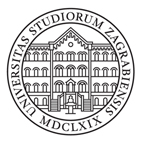 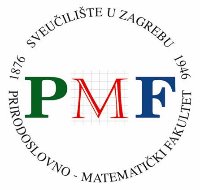 SVEUČILIŠTE U ZAGREBUPRIRODOSLOVNO-MATEMATIČKI FAKULTETMATEMATIČKI ODSJEKBjenička 30  10000 Zagrebtel +385 1 4605711 referada@math.hr https://www.math.pmf.unizg.hr/ 